Gambito de Dama dispara las ventas de ajedrez en Mercado LibreLas ventas de tableros de ajedrez incrementaron 83% desde que se estrenó la serie y la categoría creció 135% respecto al año pasado.Hay más de 2,800 productos bajo la etiqueta de tablero de ajedrez dentro de la plataforma.La famosa serie Gambito de Dama se ha vuelto uno de los temas más populares en las últimas semanas, ya que además de que es una historia llena de emociones, recientemente se convirtió en la miniserie más vista en la historia de Netflix. Debido a su éxito, diversas plataformas han notado un interés entre sus usuarios. Google compartió que las búsquedas con palabras relacionadas al ajedrez y a la frase “¿Cómo se juega al ajedrez?” han tenido un incremento significativo. Por otro lado, Mercado Libre, e-commerce número uno del país, también reveló que desde el estreno de la serie, las ventas de tableros de ajedrez se incrementaron 83% y la categoría creció 135% respecto al año anterior. Si tú también quieres adentrarte en el mundo del ajedrez y tratar de convertirte en una Beth Harmon, Mercado Libre te recomienda seis tableros de ajedrez con los que podrías empezar. ¡Hay más de 2,800 opciones! Tablero de Mármol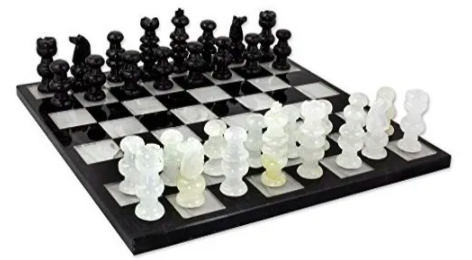 Tablero de cristal 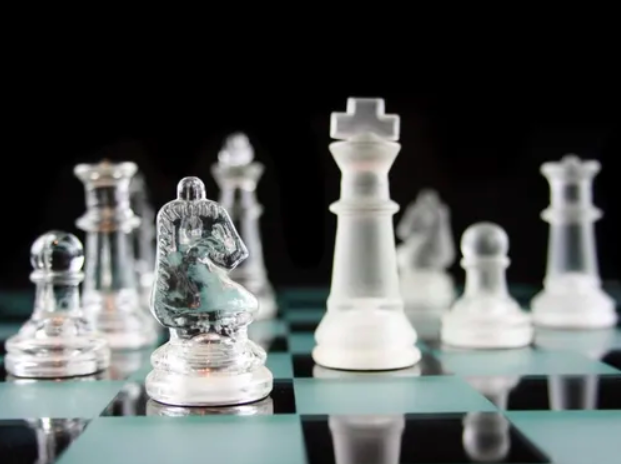 Tablero de madera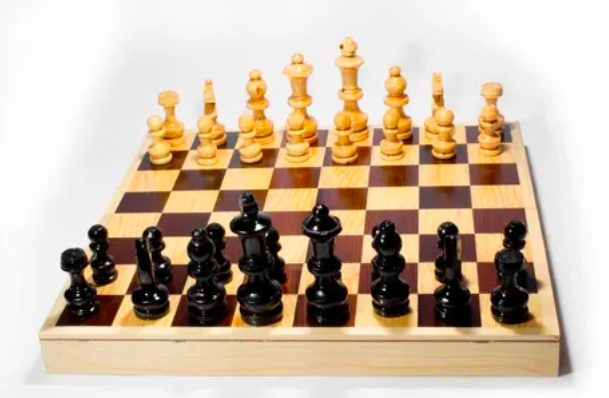 Tablero de viaje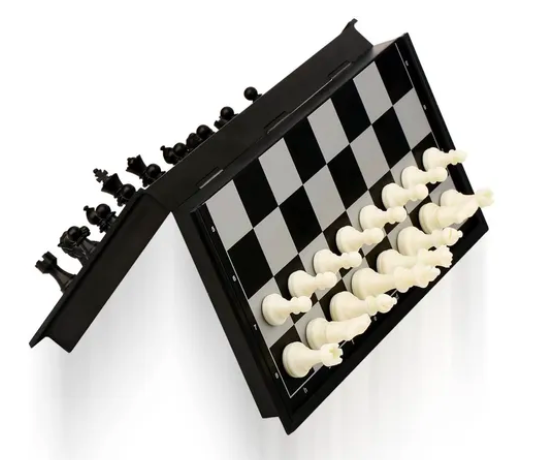 Tablero de plástico 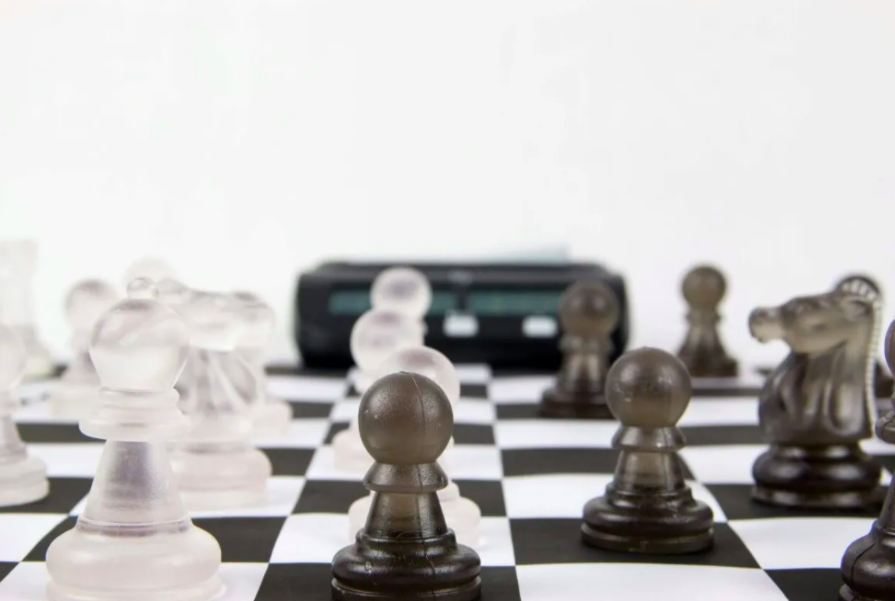 Tablero de bolsillo 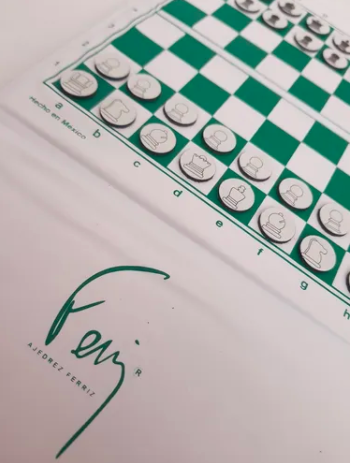 Con alguno de estos tableros seguramente vas a poder vencer a cualquier rival con un Jaque Mate de la mano de Mercado Libre, donde encontrarás miles de opciones con envíos gratuitos a partir de 499 pesos y en 24 horas a cualquier parte del país. Acerca de Mercado LibreFundada en 1999, Mercado Libre es la compañía de tecnología líder en comercio electrónico de América Latina. A través de sus diferentes plataformas Mercado Libre, Mercado Pago y Mercado Envíos, ofrece soluciones para que individuos y empresas puedan comprar, vender, anunciar, enviar y pagar bienes y servicios por Internet. Mercado Libre brinda servicio a millones de usuarios y crea un mercado online para la negociación de una amplia variedad de bienes y servicios de una forma fácil, segura y eficiente. Mercado Libre está entre los 30 sitios con mayores visitas del mundo en términos de páginas vistas y es la plataforma de consumo masivo con mayor cantidad de visitantes únicos en los países donde opera, según se desprende de métricas provistas por comScore Networks. La compañía cotiza sus acciones en el Nasdaq (NASDAQ: MELI) desde su oferta pública inicial en el año 2007. Para más información visita el sitio oficial de la compañía: http://www.mercadolibre.com.mx/